 Année de la baleine dans le Pacifique 2016/17 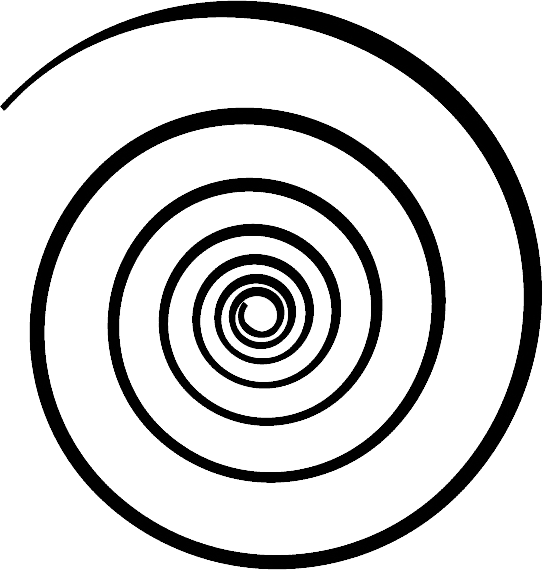 Compte-rendu de l’atelier préparatoire du PROE19 septembre 2015 – PROE- Apia (Samoa)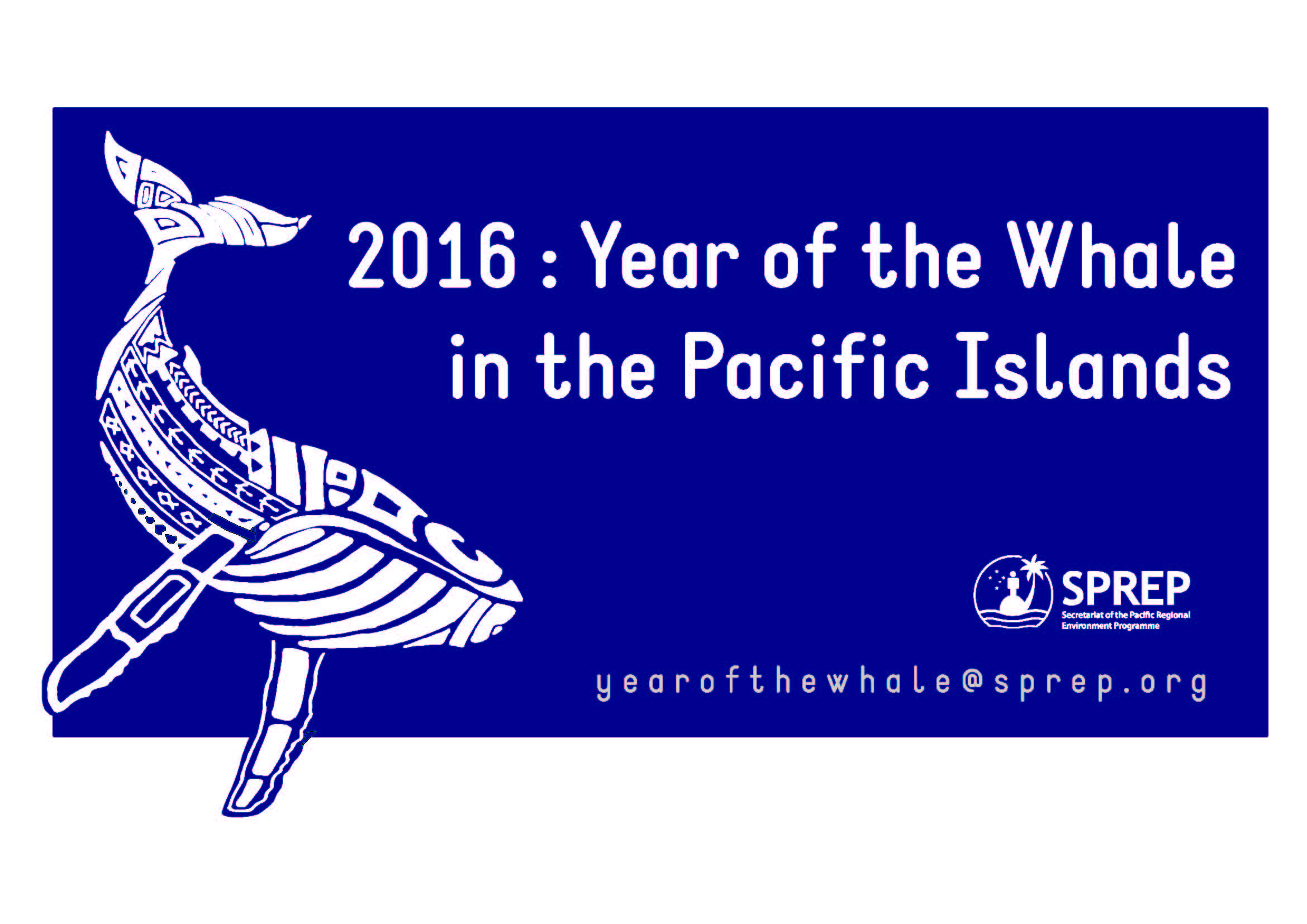 Présents :Organisateurs : Michael Noad (Université de Queensland), Mike Donoghue (SPREP)Nouvelle-Zélande (Andrea Steward, Rod Hay)USA (Richard Edwards, Mathew Malone)Samoa (Eva Sala, Juney Ward, Samantha Kwan)Fidji (Saras Sharma)Australie (Katy Nichools, Matt Johnston, Matthew Collis)Polynésie Française (Fanny Marte,  Faimano Boulet)Nouvelle-Calédonie (Anne-Claire Goarant)France (Jean-Luc Faure-Tournaire)Iles Salomon (Rosemary Apa, Mary Walenenea)Iles Cook (Joseph Brider)Tonga (Mafile'o Masi)Autres participants : the International Fund for Animal Welfare, étudiants, conservation international, Biodiversity and Ecosystem management, Samoan conservation society, AAMP, World Cetacean Alliance.INTRODUCTIONThe Secretariat for the Pacific Regional Environment Programme (SPREP) is the Inter-Governmental Organisation responsible for the protection and sustainable management of the environment of the Pacific Islands region, including threatened and migratory species.  SPREP's Marine Species Action Plan (2103-2017) sets out a comprehensive framework for the conservation management of cetaceans across the region, and has been endorsed by all 16 Pacific Island members and 5 metropolitan members.  This action plan also forms the basis for the Action Plan for the MoU for the Protection of Pacific Islands Cetaceans, negotiated under the Convention on Migratory Species.Every two years, SPREP members designate a key theme to focus their activities and those of its supporters (e.g. 2014/15 is the Year of Natural Solutions), and at the SPREP Annual Meeting in September 2014, it was agreed that 2016/17 would be The Year of the Whale. Members also agreed that a work programme should be drawn up during 2015, for endorsement by the 2015 Annual Meeting, to be held in Apia, Samoa in September.  The governments of Australia, France, New Caledonia, Tonga, and the USA volunteered to be represented on a working group to develop such a work programme, and invited SPREP to seek the advice and support of other appropriate agencies and organisations to assist with the development of a suitable work programme and to identify possible sources of funding. Additionally, staff of the International Whaling Commission Secretariat, the Convention on Migratory Species, the International Fund for Animal Welfare and members of the South Pacific Whale Research Consortium have also indicated their interest and potential willingness to have an involvement in planning and implementing the Year of the Whale. Various other international organisations, academic institutions and NGOs have also indicated a willingness to collaborate.Résumé de la part de chaque participant sur ce qui est attendu pour l’année de la baleine et ce qu’ils peuvent apporter Les organisateurs rappellent que les trois thèmes principaux de l’année de la baleine sont la science,  le développement d’outils éducatifs et la gestion conservation des baleines.Rappel de l’intervention de la Nouvelle-CalédonieIl faut avant tout statuer sur les objectifs de l’année de la baleine, est-elle dédiée à la communication, au lobbying politique, ou bien pour trouver des fonds pour la recherche ?La Nouvelle-Calédonie évoque la création récente du comité de gestion du parc marin mer de corail et le fait que l’ASR a mis en évidence les connaissances existantes et les besoins à acquérir pour élaborer le plan de gestion. Cela donne de bonnes bases pour bâtir un programme de recherche.Elle indique également que l’activité saisonnière  de whale watching est bien développée et qu’elle est encadrée notamment par une charte signée par les opérateurs touristiques, par une réglementation et un réseau de garde nature qui encadre l’activité pendant la saison. Elle rappelle qu’un suivi scientifique est réalisé de longue date par l’association opérations cétacés (Claire Garrigues).Eléments clés de l’année de la baleine :Science : Rôle du consortium dans le pacifique Ses membresSes membres viennent d’horizon varié en font partie la  NOAA, de l’Oregon state university, de l’université d’Auckland, du SPREP, de l’IRD, de Blue planet et de conservation international …). Ils  couvrent toute la région pacifique et leurs capacités sont variées (génétique, gestion des populations, acoustique, réglementation et conservation). Sue Taei et Mike Donoghue sont au cœur du fonctionnement du consortium.Son rôle : Fournir des conseils scientifiques sur le programme de travail.Baleine Ils se concentrent sur les baleines à bosse depuis longtemps et sur leur conservation à long terme (évaluation de l’abondance, compréhension de la structure des populations, des couloirs de migration et des corridors, transmission culturelle des chants entre les populations de baleines…) Autres espèces Suivi des autres cétacés dans de nouvelles aires (Samoa, Niue Palau)Gestion des dauphins aux iles SalomonAPOD : modèle de dispersion des dauphins en OcéanieL’abondance des baleines à bosse en Océanie Les données date de 1999 et 2004 les régions les mieux estimés sont NC, PF, Tonga et Cook. La meilleure estimation fournie pour l’Océanie est de 4329 animaux. On est incapable de détecter une diminution significatrice des populations sur la période 2004-2015.Dans la région est de l’Australie il y a une augmentation importante (exceptionnelle) des populations qui ne semble pas s’arrêter.En NC, il y a une augmentation surprenante des observations après 2008 et cette augmentation pourrait indiquer qu’il y a des migrations de la population australienne vers la population calédonienne. La question est de savoir si les mêmes augmentations vont être observées à Tonga et COOK et PF ?Il existe des liens entre les populations d’Australie, de NC et de Tonga et de Cook /PF. Comprendre ces liens est crucial pour la conservation de ces animaux dans la région.On peut faire des suivis par satellite  et notamment des baleines marquées en NC : en général elles se dirigent vers la NZ (Kermadec). Un suivi des baleines à Kermadec va être fait pour mieux comprendre ces mouvements. La région des Chesterfield est extrêmement intéressante à étudier en terme de lieu possible de contact entre les différentes populations.Les baleines vont vers le sud-est en général,  y compris entre l’Australie et l’antarctique.Acoustique Les baleines à bosse chantent toutes de la même manière au sein d’une même population.Les chants sont différents entre les populations, de l’ouest vers l’est. D’une année à l’autre  on observe un phénomène  de transmission des chants depuis l’Australie vers la NC, Tonga les iles Cook et la Polynésie française.Les modes de transmission sont encore peu connus.Travail sur l’acidification Cela sera traité au travers du projet d’étude de l’impact de l’acidification sur l’océan financé par la NZ. La définition du programme de travail serait fait fin septembre en NZ.Travail en lien avec le changement climatique : Le changement climatique est-il une menace pour les baleines ? M Noad indique que la menace viendra peut-être de la raréfaction des populations de krill en antarctique qui constitue la seule alimentation des baleines à bosse. Etudier les dynamiques de populations des baleines dans le pacifique permet d’avoir des indications sur l’évolution des populations de krills en Antarctique. Mention de la thèse qui débute en ce moment réalisée par la NC. Autres travaux Il est fait mention du travail d’une thésarde de Rachel Constantine qui a compilé 50 ans de données sur l’utilisation des habitats des baleines à bosse.Un travail d’étude des baleines bleues et de leur route de migration entre les zones de reproduction (Salomon Fidji) et les zones de nourrissage (NZ : taranaki bight) pourrait être initié car ce sont des espèces très peu connues et très peu étudiées (un suivi par satellite de baleines bleues marquée a eu lieu en Australie et a permis de suivre des individus jusqu’en Indonésie)Travail de suivi des populations à Pitcairn, qui est aussi un lieu important en termes de rencontre de populations.Etat de la science, de la gestion et de la conservation dans les pays Présentation de l’état des lieux par la NCSciences Réalisation de l’analyse stratégique régionale à l’échelle de la ZEE  et d’un bilan des connaissances scientifiques sur la mer de corail NC Australie. La nouvelle Calédonie est représentée dans le  consortium par Claire Garrigues.Le travail réalisé par opération cétacés depuis 20 ans dans un cadre associatif est désormais prolongé au sein de l’IRD, qui va d’ailleurs participer à  l’expédition Kermadec. Les données issues du programme de l’AAMP sur la campagne Remnoa sont collectées mais ne peuvent aujourd’hui pas être analysées faute de moyens.Une thèse est en cours de réalisation afin de fournir un modèle à la région en matière de CC et d’utilisation de l’habitat.DroitLes codes de l’Environnent des provinces nord et sud  et la réglementait de la nouvelle Calédonie assurent une pleine protection des baleines dans les eaux territoriales et la ZEEGestion Le Whale watching est assuré par des opérateurs privés qui ont signé une charte de bonne conduite: La réglementation devrait évoluer et les opérateurs plaident pour l’octroi de licences annuelles. La Nouvelle-Calédonie est intéressée par le projet de Whale heritage site et de route de la baleine.Le comité de gestion du parc marin de la mer de corail est constitué de 4 collèges : ONG, représentants coutumiers, opérateurs privés et collectivités.Coopération régionaleDans le cadre des accords de coopération que la Nouvelle-Calédonie a signé avec les iles Cook et l’Australie, le sujet des espèces migratrices occupent une place majeure.Outils de sensibilsationDes documents pédagogiques développés par opérations cétacés sont utilisés par les associations d’éducation à l’environnement, les opérateurs de whale watching et les écoles. Le WWF a développé avec le WWF une application pour smart phone « Mobby » permettant de signaler et d’identifier tout cétacé observé dans les eaux calédoniennes.PROGRAMME de travailExamen détaillé du programme de travail :Building on previous collaborations between SPREP, its members and organisations that have an interest and experience in research and conservation management of cetaceans in the Pacific Islands region, the following items have been suggested for inclusion in a preliminary work programme for the Year of the Whale.Sigles SPWRC - South Pacific Whale Research ConsortiumMMC - Marine Mammal CommissionAAMP - French MPA AgencyIRD - French Development AgencyWDC - Whale and Dolphin ConservationICMMPA - International Conference on Marine Mammal Protected AreasMMPATF - Marine Mammals Protected Areas TaskforceIWC -  International Whaling CommissionAutres projets Réflexion préliminaire sur le projet de programme de travail Faire le lien avec la stratégie de conservation des espèces marines migratrices du PROE. La stratégie n’a pas été revue, on ne sait pas ce qui a été réalisé ou non. Le problème est que le programme de travail peut rajouter ou dupliquer certaines actions.Il faut aussi que les activités de recherche permettent de renforcer les capacités localement, notamment par le biais d’étudiants PhD.Il convient de définir les objectifs de l’année de la baleine, est-elle plutôt dédiée à la communication, ou lobbying politique, ou bien pour trouver des fonds pour la recherche ?Ce ne doit pas être la « foire aux projets », il faut fixer des priorités, lister les projets en se demandant :Y va-t-il des partenaires identifiés ?Le projet est-il écrit ?Quels sont les fonds disponibles ?Quels sont les bailleurs approchés ?Approfondissement en sous-groupe du programme de travail Science (Michael Noad)Priorités clés :Evaluation des populations au travers de :marquage satellitaire AcoustiqueProjets éducatifs Modélisation du CC et de l’habitat Prioriser les autres espèces (ex : baleines bleues)Documenter les lacunes en termes de corridors de migration Kermadec et ChesterfieldPlus de sciences à destination des politiques publiques Ce qui sera diffèrent après l’année de la baleine On aura une meilleure connaissance des populations des baleines pour :informer les politiques de conservation dans la région les programmes éducatifs La valeur écologique et socio-économique ders cétacés sera mieux connue et mieux communiquée, on pourrait avoir un sanctuaire régional marinComment cela est-il relié à la stratégie de conservation des baleines et des dauphinsBien !Relations avec les  gouvernements (Mike Donoghue)Proposition du groupe « science » : Avoir un sanctuaire à la taille de la région permettait d’avoir des retombées économiques importantes Priorités Avoir des profils de cétacés par paysau travers de l’accession à la CMS (Tonga) pour créer un sanctuaire des cétacés a Tongaau travers de la sensibilisation, notamment aux conventions internationaleséducation actions concrètes  (ex pêcheries dans les EEZ et en hautes mers)Coopération régionalecoopération au niveau régional et international pratiques de pêches non impactante pour les baleines (gérer et atténuer la compétition et la déprédation) avoir des juridictions comparables dans la région pour les espèces migratricesGuides de bonnes conduites pour le whale watching dans le pacifique Avoir des standards régionaux Soutien techniques pour le suivi des deep sea mining Avoir des données sur les cétacés pour la planification spatiale marine sur :navigation et transport maritime exploitation de pétrole et de gazpêcheries deep sea mining IMMAPSSACe qui sera diffèrent après l’année de la baleine Plus d’information, Une meilleure sensibilisation Une réglementation plus efficace plus facile à mettre en œuvre Moins de conflits entre les activités de pêcheurs et la conservation Plus de compréhension et de respect mutuel Plus de fonds disponibles Plus de documents et d’outils sur les baleines L’engagement des communautés notamment pour les petits cétacés Promotion du tourisme  qui générera des pratiques soutenables Prévention des morts accidentelles des cétacés Avoir des outils pour la sensibilisationOutils d’éducation, Financement et marketing (Domitille Le Huede, Nanette Woonton)Priorités clésTous les évènements environnementaux pourraient être orientés autour des mammifères marins.Les 21 et 22 septembre sont les jours de la baleine en polynésie française : cela pourrait être adopté par les membres du PROE.Utiliser les baleines  comme outil de communication pour les problématiques environnementales Récompenser les bonnes pratiquesProposer aux médias de présenter des vidéos des films gratuitement dans la mesure où les fonds disponibles sont souvent pour la création des films mais pas pour leur diffusionComment les choses seront différentes après l’année de la baleineAvoir une base de données en place sur la manière dont les cétacés sont affectés par les compagnies maritimes et les déchets marins Les lois et lignes de conduites seront respectées et renforcés par les opérateurs touristiques et le grand publicLes baleines seront renforcées dans leur image d’espèces emblématiquesLe grand public sera plus conscient de leurs impacts potentiels sur les baleinesLes insulaires du pacifique auront connaissance des routes migratoires et du rôle des baleines ne tant que liens entre les populationsLes gouvernement seront plus engagés dans la conservation des baleines et affecteront les ressources adéquates à leur conservationActions Amener des connaissances liées à la culture à la sciencePartenariat avec les agences de radiosInstaurer une journée de la baleineAvoir une exposition d’art en lien avec les baleines (au CCT)Partager toutes les informations en lien avec les baleines Faire des interventions dans les écoles CONCLUSION : recommandations et engagements des acteurs, gouvernements et ONGs RecommandationsInviter les membres du PROE en association avec le PROE à définir leurs objectifs et à développer leurs priorités pour mettre en œuvre l’année de la baleine dans leurs pays et territoiresInviter les organisations et les membres à avertir le PROE des actions qui sont planifiées pour l’année de la baleine de manière à ce que le PROE puisse faire la promotion des action et évènements au travers de la campagne de l’année de la baleine.Inviter l’organisation et les bailleurs à contacter le PROE pour les informer de la manière dont ils peuvent fournir des conseils techniques et tout soutien afin que le PROE et les membres puissent mettre en place des actions durant l’année de la baleine Renforcer les capacités en formant des étudiants insulaires par le biais des agences de recherche sur les baleines Inviter les membres du PROE à contribuer au fond « Lui Bell »Inviter les membres et les bailleurs à fournir des fonds et un soutien technique pour l’année de la baleine.Engagements des acteurs, gouvernements et ONGsProposition d’une expertise technique de la NC, de l’Australie et de la Nouvelle-ZélandeFFYA apportera des aides en matière d’expertise CI va favorisera l’accès à des bailleurs et pourra aider à recueillir des fonds sur le sujetNC va reporter aux acteurs de NC  ce qui s’est dit et même si peu de fonds pourront être mobilisés, l’amborella pourra être sollicité, le CCT pourrait organiser un accueil en résidence d’artistes sur le thème, et les provinces et la NC pourront être mobilisées dans la mise en œuvre du programme de travail de l’année de la baleine. AAMP propose de faire un évènement au pavillon océan du congrès mondial de l’UICN l’année prochaine à Hawaï.ConceptRelevance to SPREP Strategic Plan Potential partnersPotential cost (USD)Developed byStatusStatus of humpback whales in Oceania BEM 2.1.1SPWRCIFAWMMC$1 million+SPWRC, SPREPNot funded - research plan developedil a été réalisé une analyse de puissance qui détermine l’effort de recherche qui doit être fait. Le design de l’étude n’est pas finalisé, on peut intégrer Samoa dans le travail. Ce sera une étude de capture - recapture avec l’objectif d’estimation des populations avec un coefficient d’erreurs < à 20 %  et une comparaison avec les populations limitrophes. L’étude sera basée sur des analyses ADN. Elle aura lieu sur 3 périodes de 12 semaines, notamment pendant l’hiver. Ce flagship projet coute cher (2 M US$) mais permettra d’avoir des données beaucoup plus robustes. Ile consortium propose soit de réaliser le suivi sur les trois saisons sur toute la zone, si on arrive à financer, de ne rien faire.Cook propose d’élargir le suivi pour acquérir des données complémentaires tel que l’impact de la prospection minière pour avoir accès à d’autres financements. il a été réalisé une analyse de puissance qui détermine l’effort de recherche qui doit être fait. Le design de l’étude n’est pas finalisé, on peut intégrer Samoa dans le travail. Ce sera une étude de capture - recapture avec l’objectif d’estimation des populations avec un coefficient d’erreurs < à 20 %  et une comparaison avec les populations limitrophes. L’étude sera basée sur des analyses ADN. Elle aura lieu sur 3 périodes de 12 semaines, notamment pendant l’hiver. Ce flagship projet coute cher (2 M US$) mais permettra d’avoir des données beaucoup plus robustes. Ile consortium propose soit de réaliser le suivi sur les trois saisons sur toute la zone, si on arrive à financer, de ne rien faire.Cook propose d’élargir le suivi pour acquérir des données complémentaires tel que l’impact de la prospection minière pour avoir accès à d’autres financements. il a été réalisé une analyse de puissance qui détermine l’effort de recherche qui doit être fait. Le design de l’étude n’est pas finalisé, on peut intégrer Samoa dans le travail. Ce sera une étude de capture - recapture avec l’objectif d’estimation des populations avec un coefficient d’erreurs < à 20 %  et une comparaison avec les populations limitrophes. L’étude sera basée sur des analyses ADN. Elle aura lieu sur 3 périodes de 12 semaines, notamment pendant l’hiver. Ce flagship projet coute cher (2 M US$) mais permettra d’avoir des données beaucoup plus robustes. Ile consortium propose soit de réaliser le suivi sur les trois saisons sur toute la zone, si on arrive à financer, de ne rien faire.Cook propose d’élargir le suivi pour acquérir des données complémentaires tel que l’impact de la prospection minière pour avoir accès à d’autres financements. il a été réalisé une analyse de puissance qui détermine l’effort de recherche qui doit être fait. Le design de l’étude n’est pas finalisé, on peut intégrer Samoa dans le travail. Ce sera une étude de capture - recapture avec l’objectif d’estimation des populations avec un coefficient d’erreurs < à 20 %  et une comparaison avec les populations limitrophes. L’étude sera basée sur des analyses ADN. Elle aura lieu sur 3 périodes de 12 semaines, notamment pendant l’hiver. Ce flagship projet coute cher (2 M US$) mais permettra d’avoir des données beaucoup plus robustes. Ile consortium propose soit de réaliser le suivi sur les trois saisons sur toute la zone, si on arrive à financer, de ne rien faire.Cook propose d’élargir le suivi pour acquérir des données complémentaires tel que l’impact de la prospection minière pour avoir accès à d’autres financements. il a été réalisé une analyse de puissance qui détermine l’effort de recherche qui doit être fait. Le design de l’étude n’est pas finalisé, on peut intégrer Samoa dans le travail. Ce sera une étude de capture - recapture avec l’objectif d’estimation des populations avec un coefficient d’erreurs < à 20 %  et une comparaison avec les populations limitrophes. L’étude sera basée sur des analyses ADN. Elle aura lieu sur 3 périodes de 12 semaines, notamment pendant l’hiver. Ce flagship projet coute cher (2 M US$) mais permettra d’avoir des données beaucoup plus robustes. Ile consortium propose soit de réaliser le suivi sur les trois saisons sur toute la zone, si on arrive à financer, de ne rien faire.Cook propose d’élargir le suivi pour acquérir des données complémentaires tel que l’impact de la prospection minière pour avoir accès à d’autres financements. il a été réalisé une analyse de puissance qui détermine l’effort de recherche qui doit être fait. Le design de l’étude n’est pas finalisé, on peut intégrer Samoa dans le travail. Ce sera une étude de capture - recapture avec l’objectif d’estimation des populations avec un coefficient d’erreurs < à 20 %  et une comparaison avec les populations limitrophes. L’étude sera basée sur des analyses ADN. Elle aura lieu sur 3 périodes de 12 semaines, notamment pendant l’hiver. Ce flagship projet coute cher (2 M US$) mais permettra d’avoir des données beaucoup plus robustes. Ile consortium propose soit de réaliser le suivi sur les trois saisons sur toute la zone, si on arrive à financer, de ne rien faire.Cook propose d’élargir le suivi pour acquérir des données complémentaires tel que l’impact de la prospection minière pour avoir accès à d’autres financements. The Kermadec Connection – migratory corridors and destinations of humpback whalesBEM 2.1.4SPWRCIFAWMMCPewSPWRC, SPREPNot funded - research plan developed. Expedition taking place in October 2015.L’IRD participe à la mission en novembreL’IRD participe à la mission en novembreL’IRD participe à la mission en novembreL’IRD participe à la mission en novembreL’IRD participe à la mission en novembreL’IRD participe à la mission en novembrePopulation identity of humpback whales migrating through Pitcairn and Chesterfield IslandsBEM 2.1.4SPWRCDarwin InitiativeIRDOp. CetacesUK Govt$500k+SPREP, SPWRCIRDOp. CetacesBASNot funded - awaiting opening of Darwin Initiative for OCTs. Provisional research plan developed. Ce qui est mis en avant est le plan de gestion par zone. Problèmes : trouver des soutiens en temps bateau de la part des gouvernements. Ce qui est mis en avant est le plan de gestion par zone. Problèmes : trouver des soutiens en temps bateau de la part des gouvernements. Ce qui est mis en avant est le plan de gestion par zone. Problèmes : trouver des soutiens en temps bateau de la part des gouvernements. Ce qui est mis en avant est le plan de gestion par zone. Problèmes : trouver des soutiens en temps bateau de la part des gouvernements. Ce qui est mis en avant est le plan de gestion par zone. Problèmes : trouver des soutiens en temps bateau de la part des gouvernements. Ce qui est mis en avant est le plan de gestion par zone. Problèmes : trouver des soutiens en temps bateau de la part des gouvernements. Promoting responsible whale-watching in Tonga (and other locations) BEM 2.1.2SPWRCGovernment of TongaNZODA$200kSPREP, SPWRC, Govt of TongaNot funded - consistent with recommendations of Blue Days conference.Socio economic update of whale watching activities in the Pacific (the last one is from 2008)BEM 2.2.1SPREP, IFAW, SPWRC, SPTO ?SPREPSocio economic update of whale watching activities in the Pacific (the last one is from 2008)Proposition de la NC :Faire une évaluation économique du whale watchingProposition de la NC :Faire une évaluation économique du whale watchingProposition de la NC :Faire une évaluation économique du whale watchingProposition de la NC :Faire une évaluation économique du whale watchingProposition de la NC :Faire une évaluation économique du whale watchingProposition de la NC :Faire une évaluation économique du whale watchingImplementation review of Pacific whale watching guidelines (as planned in 2013)BEM 2.2.1SPREP, IFAW, Opération Cétacés, FFEM, Australian Government?$7,000SPREPImplementation review of Pacific whale watching guidelines (as planned in 2013)Proposition de la NC :Evaluation de l’utilisation des guides de bonnes conduites pour le whale watching (cf. recommandation des journées bleues)Amélioration de la réglementation (proposition des whale watchers)-     Mise en place de licences pour les professionnels et de permis pour les plaisanciers.      (Ex : 20 licences pour la zone d’observation de la Province Sud).-     Permet un gage de qualité des professionnels, des navires et équipages conformement à la règlementation et d’éliminer les sorties « au noir » de plus en plus fréquentes.-     Délivrer des permis d’observation pour les plaisanciers après avoir bénéficié d’une formation. Les plaisanciers sans permis doivent rester hors zone d’observation (300m des animaux).-     Objectif : limiter l’impact sur les baleines en limitant le nombre de bateaux.-     Formation annuelle des opérateurs touristiques avant la saison ; déjà en place depuis 2008.-     Essentiel de continuer pour rappeler les règles d’observation et former les nouveaux équipages.-     Notions pédagogiques à transmettre aux passagers.-     Signature annuelle de la charte de bonne conduite. Remise des pavillons des signataires de la charte. Proposition de la NC :Evaluation de l’utilisation des guides de bonnes conduites pour le whale watching (cf. recommandation des journées bleues)Amélioration de la réglementation (proposition des whale watchers)-     Mise en place de licences pour les professionnels et de permis pour les plaisanciers.      (Ex : 20 licences pour la zone d’observation de la Province Sud).-     Permet un gage de qualité des professionnels, des navires et équipages conformement à la règlementation et d’éliminer les sorties « au noir » de plus en plus fréquentes.-     Délivrer des permis d’observation pour les plaisanciers après avoir bénéficié d’une formation. Les plaisanciers sans permis doivent rester hors zone d’observation (300m des animaux).-     Objectif : limiter l’impact sur les baleines en limitant le nombre de bateaux.-     Formation annuelle des opérateurs touristiques avant la saison ; déjà en place depuis 2008.-     Essentiel de continuer pour rappeler les règles d’observation et former les nouveaux équipages.-     Notions pédagogiques à transmettre aux passagers.-     Signature annuelle de la charte de bonne conduite. Remise des pavillons des signataires de la charte. Proposition de la NC :Evaluation de l’utilisation des guides de bonnes conduites pour le whale watching (cf. recommandation des journées bleues)Amélioration de la réglementation (proposition des whale watchers)-     Mise en place de licences pour les professionnels et de permis pour les plaisanciers.      (Ex : 20 licences pour la zone d’observation de la Province Sud).-     Permet un gage de qualité des professionnels, des navires et équipages conformement à la règlementation et d’éliminer les sorties « au noir » de plus en plus fréquentes.-     Délivrer des permis d’observation pour les plaisanciers après avoir bénéficié d’une formation. Les plaisanciers sans permis doivent rester hors zone d’observation (300m des animaux).-     Objectif : limiter l’impact sur les baleines en limitant le nombre de bateaux.-     Formation annuelle des opérateurs touristiques avant la saison ; déjà en place depuis 2008.-     Essentiel de continuer pour rappeler les règles d’observation et former les nouveaux équipages.-     Notions pédagogiques à transmettre aux passagers.-     Signature annuelle de la charte de bonne conduite. Remise des pavillons des signataires de la charte. Proposition de la NC :Evaluation de l’utilisation des guides de bonnes conduites pour le whale watching (cf. recommandation des journées bleues)Amélioration de la réglementation (proposition des whale watchers)-     Mise en place de licences pour les professionnels et de permis pour les plaisanciers.      (Ex : 20 licences pour la zone d’observation de la Province Sud).-     Permet un gage de qualité des professionnels, des navires et équipages conformement à la règlementation et d’éliminer les sorties « au noir » de plus en plus fréquentes.-     Délivrer des permis d’observation pour les plaisanciers après avoir bénéficié d’une formation. Les plaisanciers sans permis doivent rester hors zone d’observation (300m des animaux).-     Objectif : limiter l’impact sur les baleines en limitant le nombre de bateaux.-     Formation annuelle des opérateurs touristiques avant la saison ; déjà en place depuis 2008.-     Essentiel de continuer pour rappeler les règles d’observation et former les nouveaux équipages.-     Notions pédagogiques à transmettre aux passagers.-     Signature annuelle de la charte de bonne conduite. Remise des pavillons des signataires de la charte. Proposition de la NC :Evaluation de l’utilisation des guides de bonnes conduites pour le whale watching (cf. recommandation des journées bleues)Amélioration de la réglementation (proposition des whale watchers)-     Mise en place de licences pour les professionnels et de permis pour les plaisanciers.      (Ex : 20 licences pour la zone d’observation de la Province Sud).-     Permet un gage de qualité des professionnels, des navires et équipages conformement à la règlementation et d’éliminer les sorties « au noir » de plus en plus fréquentes.-     Délivrer des permis d’observation pour les plaisanciers après avoir bénéficié d’une formation. Les plaisanciers sans permis doivent rester hors zone d’observation (300m des animaux).-     Objectif : limiter l’impact sur les baleines en limitant le nombre de bateaux.-     Formation annuelle des opérateurs touristiques avant la saison ; déjà en place depuis 2008.-     Essentiel de continuer pour rappeler les règles d’observation et former les nouveaux équipages.-     Notions pédagogiques à transmettre aux passagers.-     Signature annuelle de la charte de bonne conduite. Remise des pavillons des signataires de la charte. Proposition de la NC :Evaluation de l’utilisation des guides de bonnes conduites pour le whale watching (cf. recommandation des journées bleues)Amélioration de la réglementation (proposition des whale watchers)-     Mise en place de licences pour les professionnels et de permis pour les plaisanciers.      (Ex : 20 licences pour la zone d’observation de la Province Sud).-     Permet un gage de qualité des professionnels, des navires et équipages conformement à la règlementation et d’éliminer les sorties « au noir » de plus en plus fréquentes.-     Délivrer des permis d’observation pour les plaisanciers après avoir bénéficié d’une formation. Les plaisanciers sans permis doivent rester hors zone d’observation (300m des animaux).-     Objectif : limiter l’impact sur les baleines en limitant le nombre de bateaux.-     Formation annuelle des opérateurs touristiques avant la saison ; déjà en place depuis 2008.-     Essentiel de continuer pour rappeler les règles d’observation et former les nouveaux équipages.-     Notions pédagogiques à transmettre aux passagers.-     Signature annuelle de la charte de bonne conduite. Remise des pavillons des signataires de la charte. A Dolphin Management Plan for Solomon Islands BEM 2.1.1SPWRCGovernment of Solomon Islands$250kSPREP, SPWRC, Govt of Solomon IslandsSI Gov has some funding - bid submitted to Round 1 of Darwin Initiative.Le projet est bien perçu par le gouvernement des Salomon, dépôts de demande de financement. Ce plan de gestion ne sera pas forcément aligné sur les objectifs du plan de gestion déjà rédigé. L’Australie pourra appuyer ce travail.Le projet est bien perçu par le gouvernement des Salomon, dépôts de demande de financement. Ce plan de gestion ne sera pas forcément aligné sur les objectifs du plan de gestion déjà rédigé. L’Australie pourra appuyer ce travail.Le projet est bien perçu par le gouvernement des Salomon, dépôts de demande de financement. Ce plan de gestion ne sera pas forcément aligné sur les objectifs du plan de gestion déjà rédigé. L’Australie pourra appuyer ce travail.Le projet est bien perçu par le gouvernement des Salomon, dépôts de demande de financement. Ce plan de gestion ne sera pas forcément aligné sur les objectifs du plan de gestion déjà rédigé. L’Australie pourra appuyer ce travail.Le projet est bien perçu par le gouvernement des Salomon, dépôts de demande de financement. Ce plan de gestion ne sera pas forcément aligné sur les objectifs du plan de gestion déjà rédigé. L’Australie pourra appuyer ce travail.Le projet est bien perçu par le gouvernement des Salomon, dépôts de demande de financement. Ce plan de gestion ne sera pas forcément aligné sur les objectifs du plan de gestion déjà rédigé. L’Australie pourra appuyer ce travail.Baseline surveys and assessment of impacts (including noise) of deep-sea mining on cetaceans, e.g. in PNG, Cook Islands, Tonga BEM 2.1.2SPWRCWDCSPCBlue Planet Marine$250kSPREP, SPWRC, WDC, SPCNot fundedL’un des problèmes du deep sea mining est le fait que l’on ne peut pas réhabiliter après l’exploitation. Il existe des problèmes de toxicité des produits relargués dans la colonne d’eau, de bruit.  Il faut faire des études d’impact environnemental initiales et du suivi des activités des compagnies. Il faut un suivi indépendant des activités. Il n’y aura pas un seul type d’activités. Mélanie Bradley est au PROE le point focal du projet sur deep sea minimum financé par l’UE pour les pays ACP. Elle organise les ateliers sur le sujet.Cook demande à ce que l’on établisse des standards pour cette activité. NC souhaite que soit inclus dans ce sujet les phases d’exploration et non pas uniquement les phases d’exploitation, il est important d’avoir des avis scientifiques clairs et rigoureux pour que les activités soient réalisées en transparence et avec les meilleures techniques disponibles.Ce travail est réalisé dans le cadre du TAC (technical group de la CMS par  Kara Miller)Les iles  Cook ont mis en place un système de zone témoin en // aux zones exploitées pour le suivi des activités. L’un des problèmes du deep sea mining est le fait que l’on ne peut pas réhabiliter après l’exploitation. Il existe des problèmes de toxicité des produits relargués dans la colonne d’eau, de bruit.  Il faut faire des études d’impact environnemental initiales et du suivi des activités des compagnies. Il faut un suivi indépendant des activités. Il n’y aura pas un seul type d’activités. Mélanie Bradley est au PROE le point focal du projet sur deep sea minimum financé par l’UE pour les pays ACP. Elle organise les ateliers sur le sujet.Cook demande à ce que l’on établisse des standards pour cette activité. NC souhaite que soit inclus dans ce sujet les phases d’exploration et non pas uniquement les phases d’exploitation, il est important d’avoir des avis scientifiques clairs et rigoureux pour que les activités soient réalisées en transparence et avec les meilleures techniques disponibles.Ce travail est réalisé dans le cadre du TAC (technical group de la CMS par  Kara Miller)Les iles  Cook ont mis en place un système de zone témoin en // aux zones exploitées pour le suivi des activités. L’un des problèmes du deep sea mining est le fait que l’on ne peut pas réhabiliter après l’exploitation. Il existe des problèmes de toxicité des produits relargués dans la colonne d’eau, de bruit.  Il faut faire des études d’impact environnemental initiales et du suivi des activités des compagnies. Il faut un suivi indépendant des activités. Il n’y aura pas un seul type d’activités. Mélanie Bradley est au PROE le point focal du projet sur deep sea minimum financé par l’UE pour les pays ACP. Elle organise les ateliers sur le sujet.Cook demande à ce que l’on établisse des standards pour cette activité. NC souhaite que soit inclus dans ce sujet les phases d’exploration et non pas uniquement les phases d’exploitation, il est important d’avoir des avis scientifiques clairs et rigoureux pour que les activités soient réalisées en transparence et avec les meilleures techniques disponibles.Ce travail est réalisé dans le cadre du TAC (technical group de la CMS par  Kara Miller)Les iles  Cook ont mis en place un système de zone témoin en // aux zones exploitées pour le suivi des activités. L’un des problèmes du deep sea mining est le fait que l’on ne peut pas réhabiliter après l’exploitation. Il existe des problèmes de toxicité des produits relargués dans la colonne d’eau, de bruit.  Il faut faire des études d’impact environnemental initiales et du suivi des activités des compagnies. Il faut un suivi indépendant des activités. Il n’y aura pas un seul type d’activités. Mélanie Bradley est au PROE le point focal du projet sur deep sea minimum financé par l’UE pour les pays ACP. Elle organise les ateliers sur le sujet.Cook demande à ce que l’on établisse des standards pour cette activité. NC souhaite que soit inclus dans ce sujet les phases d’exploration et non pas uniquement les phases d’exploitation, il est important d’avoir des avis scientifiques clairs et rigoureux pour que les activités soient réalisées en transparence et avec les meilleures techniques disponibles.Ce travail est réalisé dans le cadre du TAC (technical group de la CMS par  Kara Miller)Les iles  Cook ont mis en place un système de zone témoin en // aux zones exploitées pour le suivi des activités. L’un des problèmes du deep sea mining est le fait que l’on ne peut pas réhabiliter après l’exploitation. Il existe des problèmes de toxicité des produits relargués dans la colonne d’eau, de bruit.  Il faut faire des études d’impact environnemental initiales et du suivi des activités des compagnies. Il faut un suivi indépendant des activités. Il n’y aura pas un seul type d’activités. Mélanie Bradley est au PROE le point focal du projet sur deep sea minimum financé par l’UE pour les pays ACP. Elle organise les ateliers sur le sujet.Cook demande à ce que l’on établisse des standards pour cette activité. NC souhaite que soit inclus dans ce sujet les phases d’exploration et non pas uniquement les phases d’exploitation, il est important d’avoir des avis scientifiques clairs et rigoureux pour que les activités soient réalisées en transparence et avec les meilleures techniques disponibles.Ce travail est réalisé dans le cadre du TAC (technical group de la CMS par  Kara Miller)Les iles  Cook ont mis en place un système de zone témoin en // aux zones exploitées pour le suivi des activités. L’un des problèmes du deep sea mining est le fait que l’on ne peut pas réhabiliter après l’exploitation. Il existe des problèmes de toxicité des produits relargués dans la colonne d’eau, de bruit.  Il faut faire des études d’impact environnemental initiales et du suivi des activités des compagnies. Il faut un suivi indépendant des activités. Il n’y aura pas un seul type d’activités. Mélanie Bradley est au PROE le point focal du projet sur deep sea minimum financé par l’UE pour les pays ACP. Elle organise les ateliers sur le sujet.Cook demande à ce que l’on établisse des standards pour cette activité. NC souhaite que soit inclus dans ce sujet les phases d’exploration et non pas uniquement les phases d’exploitation, il est important d’avoir des avis scientifiques clairs et rigoureux pour que les activités soient réalisées en transparence et avec les meilleures techniques disponibles.Ce travail est réalisé dans le cadre du TAC (technical group de la CMS par  Kara Miller)Les iles  Cook ont mis en place un système de zone témoin en // aux zones exploitées pour le suivi des activités. Regional workshops on managing and documenting whale and dolphin strandings BEM 2.1.2SPREPIWCNOAASPWRC (strandings database)$100kSPREP, IWC, NOAA, SPWRCNot funded - workshop format established.Disentanglement of whales caught in marine debris BEM 2.1.2SPREPIWCNOAASPWRC (strandings database)$30k (in conjunction with above strandings workshop)SPREP, IWC, NOAA, SPWRCNot funded - workshop format established and IWC willing in principle to provide leadership in training.Les techniciens ont tous besoin de formation. Il faut l’ouvrir aux territoires. Pas forcément une problématique principale dans le pacifique sud (plus dans l’atlantique  problème dans les casiers).Base de données développée au niveau des échouages, en ligne et en anglais développé par Pew, version française avec les 10 dernières années de données de la NC. Outil pour les gestionnaires pour avoir une vision  (www.oceania stranding)Les techniciens ont tous besoin de formation. Il faut l’ouvrir aux territoires. Pas forcément une problématique principale dans le pacifique sud (plus dans l’atlantique  problème dans les casiers).Base de données développée au niveau des échouages, en ligne et en anglais développé par Pew, version française avec les 10 dernières années de données de la NC. Outil pour les gestionnaires pour avoir une vision  (www.oceania stranding)Les techniciens ont tous besoin de formation. Il faut l’ouvrir aux territoires. Pas forcément une problématique principale dans le pacifique sud (plus dans l’atlantique  problème dans les casiers).Base de données développée au niveau des échouages, en ligne et en anglais développé par Pew, version française avec les 10 dernières années de données de la NC. Outil pour les gestionnaires pour avoir une vision  (www.oceania stranding)Les techniciens ont tous besoin de formation. Il faut l’ouvrir aux territoires. Pas forcément une problématique principale dans le pacifique sud (plus dans l’atlantique  problème dans les casiers).Base de données développée au niveau des échouages, en ligne et en anglais développé par Pew, version française avec les 10 dernières années de données de la NC. Outil pour les gestionnaires pour avoir une vision  (www.oceania stranding)Les techniciens ont tous besoin de formation. Il faut l’ouvrir aux territoires. Pas forcément une problématique principale dans le pacifique sud (plus dans l’atlantique  problème dans les casiers).Base de données développée au niveau des échouages, en ligne et en anglais développé par Pew, version française avec les 10 dernières années de données de la NC. Outil pour les gestionnaires pour avoir une vision  (www.oceania stranding)Les techniciens ont tous besoin de formation. Il faut l’ouvrir aux territoires. Pas forcément une problématique principale dans le pacifique sud (plus dans l’atlantique  problème dans les casiers).Base de données développée au niveau des échouages, en ligne et en anglais développé par Pew, version française avec les 10 dernières années de données de la NC. Outil pour les gestionnaires pour avoir une vision  (www.oceania stranding)The role of cetaceans in  large MPAsBEM 2.1.2SPWRCGovernments of New Caledonia, Kiribati, Solomon Islands, French Polynesia, WDC, ICMMPA, MMPATF$300kSPREP, SPWRC, Op CetacesIRDNot funded - concept yet to be refined.Pew est intéressé mais il n’y a pas de projet écrit. IRD veut lancer un projet sur ce sujet : un projet de thèse sur baleines à bosse commence début septembre 2015 sur NC (car beaucoup de données dans le temps, possibilité d’extension du modèle au pacifique sud pour fournir un modèle sur le pacifique sud. 3 équipes travaillent sur le sujet (Tonga Niue et Samoa américaines qui vont partager les données), un chapitre sera dédié au CC.Pew est intéressé mais il n’y a pas de projet écrit. IRD veut lancer un projet sur ce sujet : un projet de thèse sur baleines à bosse commence début septembre 2015 sur NC (car beaucoup de données dans le temps, possibilité d’extension du modèle au pacifique sud pour fournir un modèle sur le pacifique sud. 3 équipes travaillent sur le sujet (Tonga Niue et Samoa américaines qui vont partager les données), un chapitre sera dédié au CC.Pew est intéressé mais il n’y a pas de projet écrit. IRD veut lancer un projet sur ce sujet : un projet de thèse sur baleines à bosse commence début septembre 2015 sur NC (car beaucoup de données dans le temps, possibilité d’extension du modèle au pacifique sud pour fournir un modèle sur le pacifique sud. 3 équipes travaillent sur le sujet (Tonga Niue et Samoa américaines qui vont partager les données), un chapitre sera dédié au CC.Pew est intéressé mais il n’y a pas de projet écrit. IRD veut lancer un projet sur ce sujet : un projet de thèse sur baleines à bosse commence début septembre 2015 sur NC (car beaucoup de données dans le temps, possibilité d’extension du modèle au pacifique sud pour fournir un modèle sur le pacifique sud. 3 équipes travaillent sur le sujet (Tonga Niue et Samoa américaines qui vont partager les données), un chapitre sera dédié au CC.Pew est intéressé mais il n’y a pas de projet écrit. IRD veut lancer un projet sur ce sujet : un projet de thèse sur baleines à bosse commence début septembre 2015 sur NC (car beaucoup de données dans le temps, possibilité d’extension du modèle au pacifique sud pour fournir un modèle sur le pacifique sud. 3 équipes travaillent sur le sujet (Tonga Niue et Samoa américaines qui vont partager les données), un chapitre sera dédié au CC.Pew est intéressé mais il n’y a pas de projet écrit. IRD veut lancer un projet sur ce sujet : un projet de thèse sur baleines à bosse commence début septembre 2015 sur NC (car beaucoup de données dans le temps, possibilité d’extension du modèle au pacifique sud pour fournir un modèle sur le pacifique sud. 3 équipes travaillent sur le sujet (Tonga Niue et Samoa américaines qui vont partager les données), un chapitre sera dédié au CC.Cultural transmission of humpback song in New Caledonia and across the Pacific Islands BEM 2.1.2SPWRCGovts French Polynesia and New CaledoniaUni St AndrewsUni SydneyWDC$150kSPREP, SPWRC, Op Cetaces, IRDUni St AndrewsUni SydneyNot funded, but expressions of interest from key stakeholders.Un projet IRD et labo partenaire (univ de saint Andrew en Ecosse) a été déposé à Marie Curie sur ce sujet pour une chercheuse qui bosse sur PF en post doc sur 2015 16 sur le chant des baleines a bosse. Dès 2017 elle va travailler sur  la transmission des chants à partir de données de NC avec une mise en commun des données génétique et acoustique (salaire financé par le post doc, labo de haut niveau - Mike Noad, univ de Queensland).Un projet IRD et labo partenaire (univ de saint Andrew en Ecosse) a été déposé à Marie Curie sur ce sujet pour une chercheuse qui bosse sur PF en post doc sur 2015 16 sur le chant des baleines a bosse. Dès 2017 elle va travailler sur  la transmission des chants à partir de données de NC avec une mise en commun des données génétique et acoustique (salaire financé par le post doc, labo de haut niveau - Mike Noad, univ de Queensland).Un projet IRD et labo partenaire (univ de saint Andrew en Ecosse) a été déposé à Marie Curie sur ce sujet pour une chercheuse qui bosse sur PF en post doc sur 2015 16 sur le chant des baleines a bosse. Dès 2017 elle va travailler sur  la transmission des chants à partir de données de NC avec une mise en commun des données génétique et acoustique (salaire financé par le post doc, labo de haut niveau - Mike Noad, univ de Queensland).Un projet IRD et labo partenaire (univ de saint Andrew en Ecosse) a été déposé à Marie Curie sur ce sujet pour une chercheuse qui bosse sur PF en post doc sur 2015 16 sur le chant des baleines a bosse. Dès 2017 elle va travailler sur  la transmission des chants à partir de données de NC avec une mise en commun des données génétique et acoustique (salaire financé par le post doc, labo de haut niveau - Mike Noad, univ de Queensland).Un projet IRD et labo partenaire (univ de saint Andrew en Ecosse) a été déposé à Marie Curie sur ce sujet pour une chercheuse qui bosse sur PF en post doc sur 2015 16 sur le chant des baleines a bosse. Dès 2017 elle va travailler sur  la transmission des chants à partir de données de NC avec une mise en commun des données génétique et acoustique (salaire financé par le post doc, labo de haut niveau - Mike Noad, univ de Queensland).Un projet IRD et labo partenaire (univ de saint Andrew en Ecosse) a été déposé à Marie Curie sur ce sujet pour une chercheuse qui bosse sur PF en post doc sur 2015 16 sur le chant des baleines a bosse. Dès 2017 elle va travailler sur  la transmission des chants à partir de données de NC avec une mise en commun des données génétique et acoustique (salaire financé par le post doc, labo de haut niveau - Mike Noad, univ de Queensland).Cetacean culture and its relevance to conservation in the Pacific IslandsBEM 2.1.1SPREPWDCSPREP WDCUniversity?Not funded, but expressions of interest from key stakeholders.Le projet a été déposé mais n’est pas encore financé, il est lié au projet sur les chants.Le projet a été déposé mais n’est pas encore financé, il est lié au projet sur les chants.Le projet a été déposé mais n’est pas encore financé, il est lié au projet sur les chants.Le projet a été déposé mais n’est pas encore financé, il est lié au projet sur les chants.Le projet a été déposé mais n’est pas encore financé, il est lié au projet sur les chants.Le projet a été déposé mais n’est pas encore financé, il est lié au projet sur les chants.Dissemination of results of the REMMOA programme of aerial surveys to census cetaceans and other megafaunaBEM 2.1.4AAMPSPREPConsortiumAAMPSPREPConsortium Verbal commitment from AAMP.Diffusion des données de REMMOA (univ de la rochelle) : Les chercheurs de la Rochelle n’ont pas de fonds pour traiter de manière plus approfondie les données de NC : besoin urgent de fonds (les données de PF et WF avaient des financements complémentaires pour être étudiées). C’est important pour relier les données avec celles des autres sites et pour pouvoir les faire rentrer dans le modèle habitat.Diffusion des données de REMMOA (univ de la rochelle) : Les chercheurs de la Rochelle n’ont pas de fonds pour traiter de manière plus approfondie les données de NC : besoin urgent de fonds (les données de PF et WF avaient des financements complémentaires pour être étudiées). C’est important pour relier les données avec celles des autres sites et pour pouvoir les faire rentrer dans le modèle habitat.Diffusion des données de REMMOA (univ de la rochelle) : Les chercheurs de la Rochelle n’ont pas de fonds pour traiter de manière plus approfondie les données de NC : besoin urgent de fonds (les données de PF et WF avaient des financements complémentaires pour être étudiées). C’est important pour relier les données avec celles des autres sites et pour pouvoir les faire rentrer dans le modèle habitat.Diffusion des données de REMMOA (univ de la rochelle) : Les chercheurs de la Rochelle n’ont pas de fonds pour traiter de manière plus approfondie les données de NC : besoin urgent de fonds (les données de PF et WF avaient des financements complémentaires pour être étudiées). C’est important pour relier les données avec celles des autres sites et pour pouvoir les faire rentrer dans le modèle habitat.Diffusion des données de REMMOA (univ de la rochelle) : Les chercheurs de la Rochelle n’ont pas de fonds pour traiter de manière plus approfondie les données de NC : besoin urgent de fonds (les données de PF et WF avaient des financements complémentaires pour être étudiées). C’est important pour relier les données avec celles des autres sites et pour pouvoir les faire rentrer dans le modèle habitat.Diffusion des données de REMMOA (univ de la rochelle) : Les chercheurs de la Rochelle n’ont pas de fonds pour traiter de manière plus approfondie les données de NC : besoin urgent de fonds (les données de PF et WF avaient des financements complémentaires pour être étudiées). C’est important pour relier les données avec celles des autres sites et pour pouvoir les faire rentrer dans le modèle habitat.Climate change and Habitat use by humpback whales in the Pacific IslandsBEM 2.1.2SPWRCUniversity of AucklandOpération Cétacés, IRD$180kSPWRC, Uni Akld, Opération Cétacés, IRDNot funded - concept yet to be refined.proposition d’un modèle régional par la thésarde de l’IRD  à partir de l’étude réalisée en NCproposition d’un modèle régional par la thésarde de l’IRD  à partir de l’étude réalisée en NCproposition d’un modèle régional par la thésarde de l’IRD  à partir de l’étude réalisée en NCproposition d’un modèle régional par la thésarde de l’IRD  à partir de l’étude réalisée en NCproposition d’un modèle régional par la thésarde de l’IRD  à partir de l’étude réalisée en NCproposition d’un modèle régional par la thésarde de l’IRD  à partir de l’étude réalisée en NCRegional workshop on Important Marine Mammal Areas (Implementation of IMMAs in the Region)BEM 2.1.1Marine Mammal Protected Areas Task Force, ICMMPA Committee, WDC and Tethys Research InstituteSPREP$100kMarine Mammal Protected Areas Task Force, ICMMPA Committee, WDC and Tethys Research InstituteSPREPFunding bid submitted by ICMMPA Committee and Tethys.pas d’idées sur ce travail mais volonté d’informer et de faire participer la NCpas d’idées sur ce travail mais volonté d’informer et de faire participer la NCpas d’idées sur ce travail mais volonté d’informer et de faire participer la NCpas d’idées sur ce travail mais volonté d’informer et de faire participer la NCpas d’idées sur ce travail mais volonté d’informer et de faire participer la NCpas d’idées sur ce travail mais volonté d’informer et de faire participer la NCSurvey of cetaceans in YapBEM 2.1.4SPREPFSM governmentLocal  and international NGOsSPWRCSPREPFSM governmentNGOsSPWRCNot funded, but expressions of interest from key stakeholders.Pas d’implication de la NCPas d’implication de la NCPas d’implication de la NCPas d’implication de la NCPas d’implication de la NCPas d’implication de la NCRoute de la baleineInitiative en // à ce qui est fait la réunion : connotation économico politique lié au projet route du littoral, créer ici un projet route de la baleine, quid ?Intégrer ce projet, ce qui implique en NC :Remise en état de la route pour se rendre à Prony.Signalisation routière conséquente jusqu’à l’observatoire du Cap N’dua (très fréquenté cette saison). De nombreux passagers se perdent pour se rendre à la baie de la Somme.Intégrer Port Boisé à la route de la baleine : infrastructures de logements et restaurations existantes. ( Camping « chez Natacha Attiti », Ecologe Kanua Terra.) Remise en état du ponton d’embarquement Baie de la Somme. Dangereux cette saison.Construction d’un faré sur la plage de la baie De la Somme pour que les 6000 passagers sur la saison puissent s’abriter en attendant l’embarquement les jours de pluies.Meilleure gestion du ramassage des poubelles pendant la saison de whale watching.Construction de toilettes sèches baie de la Somme.Point d’eau douce. Installation existante mais abandonnée depuis longtemps.Ces installations peuvent également bénéficier aux habitants de l’Ile Ouen tout le reste de l’année.Mise en valeur de la fête de la baleine à l’Ile Ouen et fête du Cap N’dua.Campagne de Sensibilisation (cf. recommandation des journées bleues)Toucher le grand public, rassemblerCréation d’un spot télé diffusé quotidiennement pendant la saison. (voir le spot télé diffusé en Polynésie par Mata Tohora).Création d’une exposition multi-artistique à faire tourner sur divers lieux d’expo (Province Sud, Tjibaou, Aquarium, autres pays du Pacifique pratiquant le whale watching):Peinture : Aquarelles sur cartes marines par Chris Montané.Photo : Arno Elissalde.Sculpture : Sculpteurs de l’Ile Ouen.Vidéo : Eyes Fly.Présentation scientifique : Opération Cétacés, Claire GarrigueWhale heritage site : nouveau concept, en rapport avec écotourisme développé dans les pays où il existe à la fois du whale watching et où la baleine a une importance culturelle.il s’agir de créer des programmes de conservation des baleines et des dauphins en // de l’industrie de whale watching. L’objectif est de rendre les activités compatibles. Un processus d’accréditation sera mis en place et le statut sera donné aux pays qui  maintiennent un haut niveau de standards de responsabilité pour les dauphins et les baleines et qui célèbre l’importance culturelle des dauphins des baleines.ils développent actuellement les critères pour attribuer ce statut. Pour cela les meilleures pratiques sont révisées. Les critères doivent pouvoir être cohérents avec les IMMA (important marine mamal area) et patrimoine mondial. Les critères culturels sont en cours de définition.Aux Açores aura lieu un atelier fin octobre pour adopter les critères : une liste préliminaire de critères sera envoyée aux personnes intéressées pour avis et modifications.La route de la baleine dans le pacifique sera une sorte de proposition de visite de tous les sites dans le pacifique qui sont des whale héritage site et là où il y a les opérateurs qui ont les meilleurs standards.www.whaleheritagesites.orgwww.wolrdcetaceanalliance.orgAtténuer les risques de collision des baleines : important de définir des règles. Un travail est réalisé sur la vitesse compatible des bateaux avec la présence de cétacés. L’IMO a réalisé un grand nombre d’études sur le comportement des bateaux. Csiro travaille sur les zones de conflits entre routes maritimes et présence de cétacés. 